Hi, how are you?I’m fine, thanks, and you?I’m good, thanks.What game do you like?I like card games. Do you like card games?Yes, I do. I love card games.Cool! What sweets do you like?I like chocobi. Do you like chocobi?No, I don’t. I like country time cookies. Do you like country time cookies?Yes, I do. It is delicious.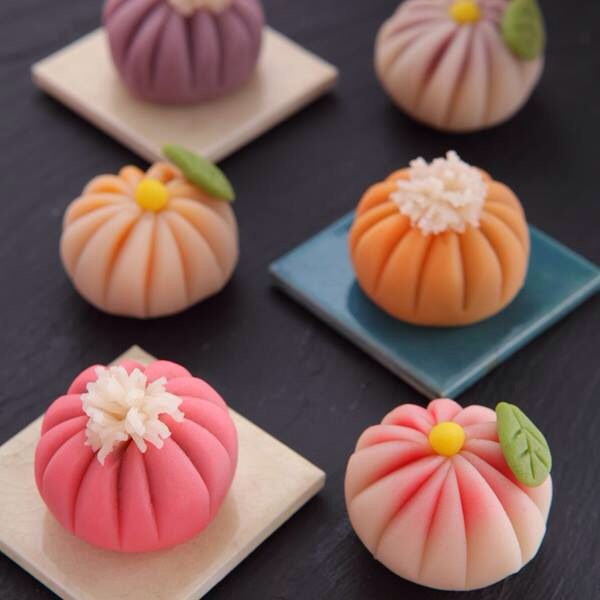 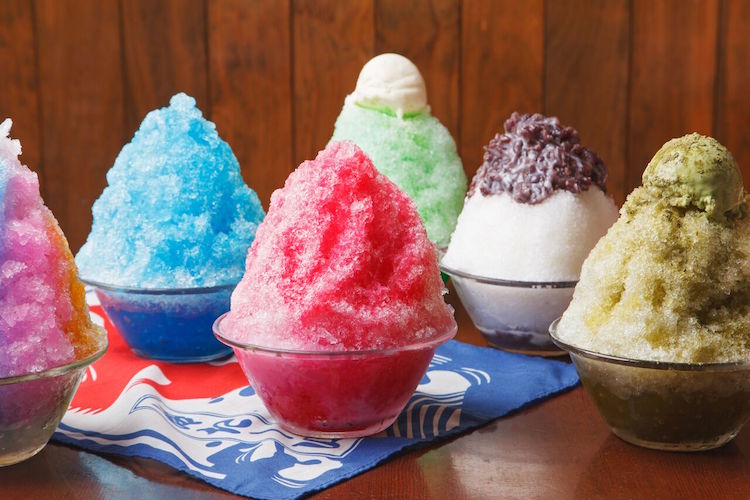 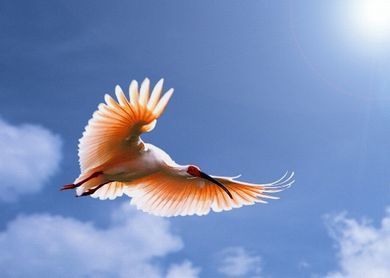 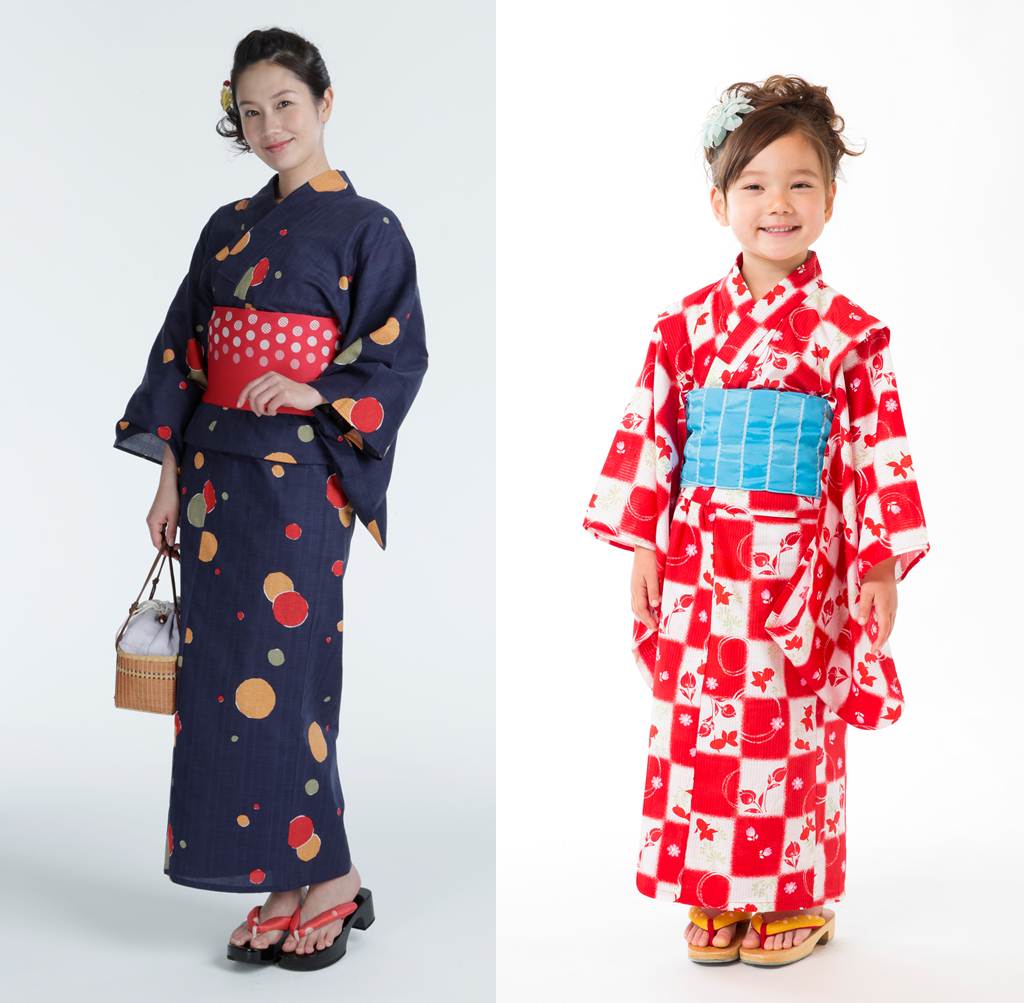 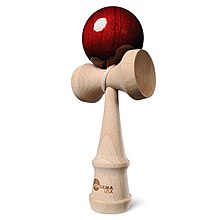 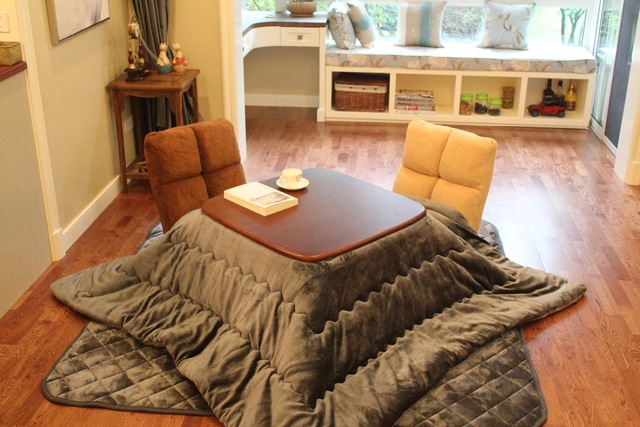 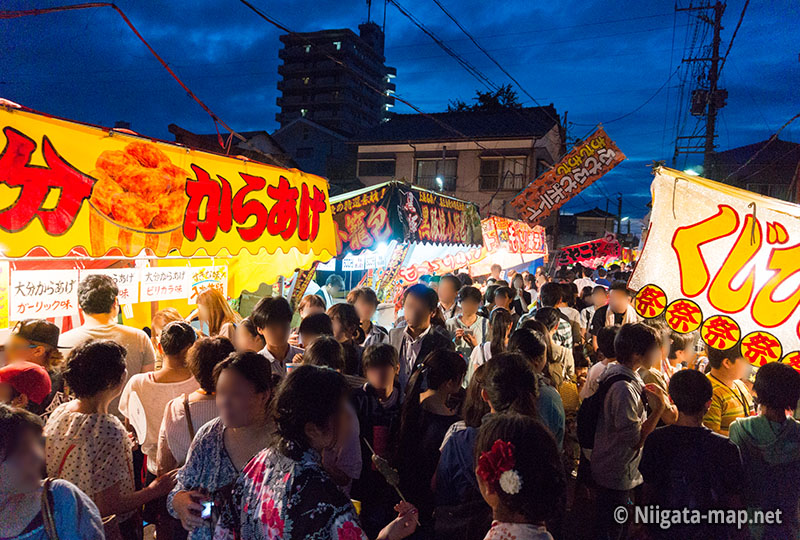 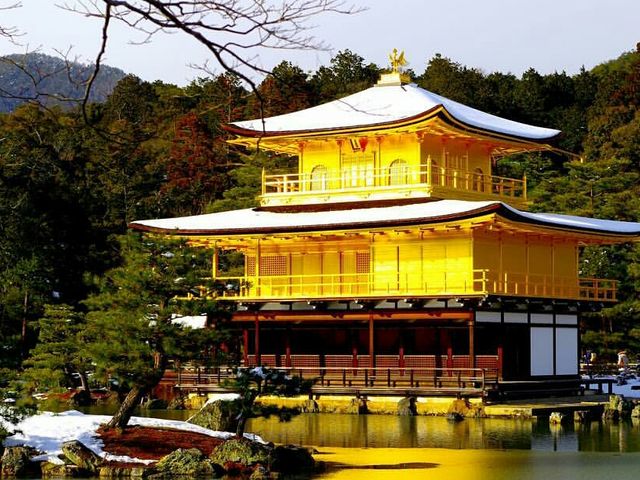 